.Optional 40 count Intro - after 16 counts.FORWARD MAMBO, HOLD, BACK LOCK STEP, HOLDBACK MAMBO, HOLD, FORWARD LOCK STEP, HOLDSTEP PIVOT ½ TURN L, HOLD, FORWARD LOCK STEP, HOLDSTEP PIVOT ½ TURN L, HOLD, FORWARD LOCK STEP, HOLDSIDE ROCK RECOVER CROSS HOLD X 2Start dancing on vocalMain dance:-SIDE, ROCK BACK, SIDE, ROCK BACK, FWD, STEP ½ R, FULL TURN LRONDE, BEHIND SIDE CROSS, FWD SHUFFLE, STEP ½ R, 7/8 TURN LRestart here at 3rd  wall (facing 9:00)BEHIND SIDE CROSS, SIDE ROCK CROSS X 2, STEP ½ LFULL TURN R, FWD MAMBO, BACK MAMBO, STEP ½ LEnding – change 6&7, 8&1 of 1st section to:Nan Ren Qing Nu Ren Xin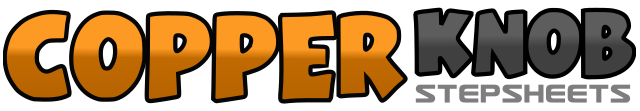 .......Count:32Wall:4Level:Intermediate.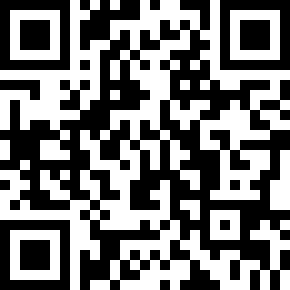 Choreographer:Eva Pau (CAN) - April 2012Eva Pau (CAN) - April 2012Eva Pau (CAN) - April 2012Eva Pau (CAN) - April 2012Eva Pau (CAN) - April 2012.Music:Nan Ren Qing Nu Ren Xin (男人情女人心) - Weng Li You (翁立友) & Huang Si Ting (黃思婷)Nan Ren Qing Nu Ren Xin (男人情女人心) - Weng Li You (翁立友) & Huang Si Ting (黃思婷)Nan Ren Qing Nu Ren Xin (男人情女人心) - Weng Li You (翁立友) & Huang Si Ting (黃思婷)Nan Ren Qing Nu Ren Xin (男人情女人心) - Weng Li You (翁立友) & Huang Si Ting (黃思婷)Nan Ren Qing Nu Ren Xin (男人情女人心) - Weng Li You (翁立友) & Huang Si Ting (黃思婷)........1-4Rock R forward, recover to L, step R back, hold5-8Step L back, cross R over L, step L back1-4Rock R back, recover to L, step R forward, hold5-8Step L forward, lock R behind L, step L forward1-4Step R forward, pivot ½ turn L, step R forward5-8Step L forward, lock R behind L, step L forward1-8Repeat 3rd section1-4Rock R to side, recover to L, cross R over L, hold5-8Rock L to side, recover to R, cross L over R, hold1-2&3Big step R to R, rock L diagonally behind R, recover to R, big step L to L4&5Rock R diagonally behind L, recover to L, step R forward6&7Step L forward, pivot ½ turn R, step L forward8&1Step R forward, pivot ½ turn L, step R back ½ turn L  (6:00)&2&3Sweep L from front to back, step L behind R, step R to R, cross L over R4&5Shuffle diagonally forward R L R   (7:30)6&7Step L forward, pivot ½ turn R, step L forward   (1:30)8&1Step R forward, pivot ½ turn L, step R to R 3/8 turn L   (3:00)2&3Step L behind R, step R to R, cross L over R4&5Rock R to R, recover to L, cross R over L6&7Rock L to L, recover to R, cross L over R8&1Step R forward, pivot ½ turn L, step R forward2&3Step L back ½ turn R, step R forward ½ turn R, step L forward4&5Rock R forward, recover to L, step R slightly back6&7Rock L back, recover to R, step L slightly forward8&Step R forward, pivot ½ turn L6&7Shuffle forward L R L8&1Cross R over L unwind full turn L, step R to R